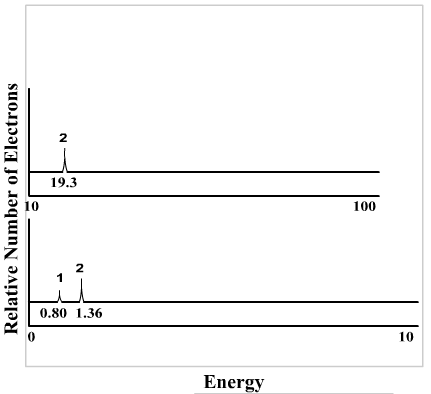 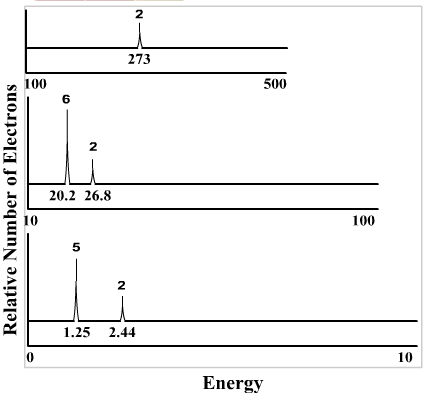 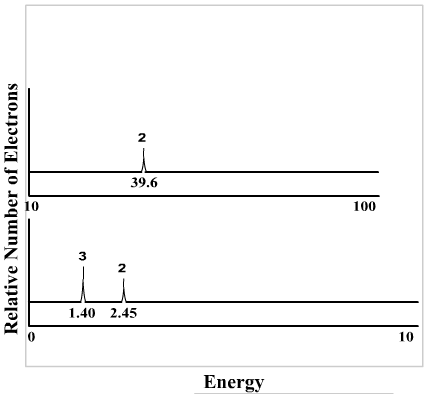 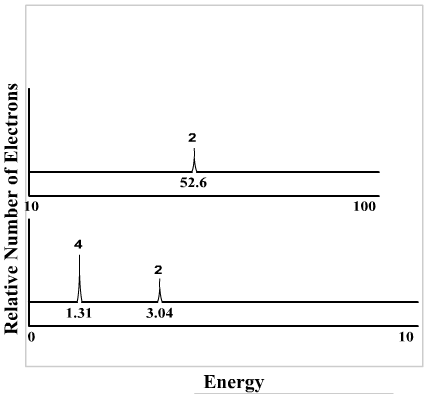 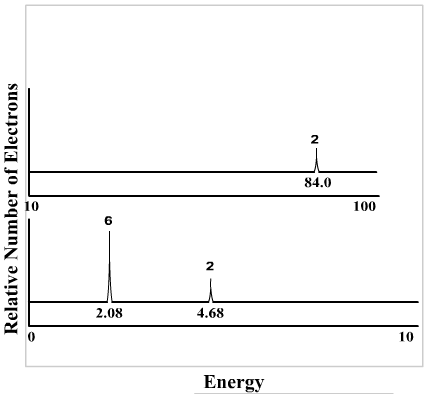 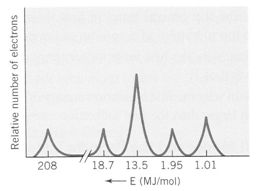 Match the PES graph with the element symbol. Once all graphs and elements are match look at the differences and similarities between the graphs and be able to explain what would account for the differences when your group is called on. 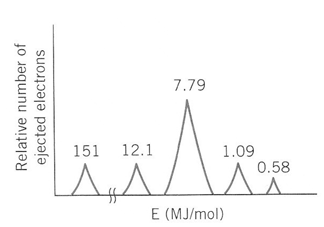 BPNONeAlCl1s22s22p63s23p51s22s22p63s23p11s22s22p63s23p31s22s22p11s22s22p31s22s22p41s22s22p6